Jméno: _____________________________________	 Datum: ______Virtuální mikroskop od BIONETWORKhttp://www.ncbionetwork.org/iet/microscope/Pokyny: Pomocí záložky „learn“ se můžete seznámit s virtuálním mikroskopem. Klepnutím na záložku „explore“ prozkoumáte vzorky. Vaše náčrty by měly být nakresleny tak, jak je vidíte v zorném poli. Pomocí zaostření (coarse focus, fine focus, light adjust) získáte jasný obraz.Ukázkový preparát (Sample Slides) – písmeno ENačrtněte pohled při každém zvětšení.  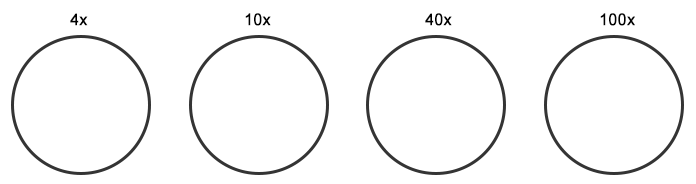 Co potřebujete udělat před tím, než pozorujete na zvětšení 100x?Běžnou chybou začátečníků je názor, že při vysokém zvětšení písmeno „e“ prostě zmizí. Jak byste vysvětlil mladšímu žákovi, co se stalo s písmenem „e“ při větším zvětšení?Rostlinné buňky (Plant Cells)Načrtněte pohled při každém zvětšení. Budete potřebovat přizpůsobit světlo.Popište své nákresy: Při zvětšení 40x si zarovnejte buňku do středu, jsou viditelné drobné zelené tečky – to jsou chloroplasty. Označte si je na nákresu. Při tomto pohledu můžete vidět i velký, tmavší kruh – to je jádro. Označte si je na nákresu.Lidská krev (Bood)Načrtněte pohled při každém zvětšení.Při zvětšení 100x uvidíte buňku s tmavým útvarem uvnitř, která je větší než ostatní buňky. Tato buňka nevypadá jako ostatní, protože je to bílá krvinka, která slouží k ochraně těla před mikroby. Červené krvinky nemají jádro. Počet bílých krvinek se používá jako diagnostický nástroj ke zjištění, zda je někdo nemocný. Kdybyste bojovali s infekcí, čekali byste více, nebo méně bílých krvinek? Proč?Shrnutí a diskuzePorovnejte krevní buňky s rostlinnými buňkami, popište podobnosti a rozdíly v barvě, celkovém tvaru a velikosti.Jméno: _____________________________________	 Datum: ______Virtuální mikroskop od BIONETWORK (on-line verze)            http://www.ncbionetwork.org/iet/microscope/Ukázkový preparát (Sample Slides) – písmeno EPřiložte screenshot písmene „e“ při zvětšení 10x. Chcete-li pořídit snímek obrazovky, použijte klávesu pro zachycení obrazovky. Vložte obrázek do prostoru níže. Na vašem obrázku by mělo být jasně vidět, že jste si prohlédli písmeno „e“ a zaostřili ho.Co potřebujete udělat před tím, než pozorujete na zvětšení 100x?Běžnou chybou začátečníků je názor, že při vysokém zvětšení písmeno „e“ prostě zmizí. Jak byste vysvětlil mladšímu žákovi, co se stalo s písmenem „e“ při větším zvětšení?Rostlinné buňky (Plant Cells)Vraťte se do krabičky s preparáty (Slide Box), zvolte rostlinné preparáty (Plant Slides) a tam rostlinné buňky (Plant Cell). Prohlédněte si na zvětšení 4x, 10x a 40x. Možná bude třeba přizpůsobit světlo a vycentrovat sklíčko.Vložte screenshot rostlinné buňky při zvětšení 40x.Rostlinné buňky lze rozpoznat podle jejich obdélníkového tvaru, kde okraje představují buněčné stěny. Uvnitř buňky jsou zelené tečky, což jsou chloroplasty, a tmavá oblast, která představuje jádro.Kolik jednotlivých buněk můžete pozorovat v zorném poli při zvětšení 40x? 	___________Lidská krev (Bood)Vraťte se do krabičky s preparáty (Slide Box), zvolte člověk (Human) a tam krev (Blood). Prohlédněte si na zvětšení 4x, 10x a 40x. Možná bude třeba přizpůsobit světlo a vycentrovat sklíčko.Vložte screenshot krevních buněk při zvětšení 40x.Krevní buňky lze identifikovat podle jejich kulatého vzhledu. Na rozdíl od rostlinných buněk nemají buněčné stěny.Kolik jednotlivých buněk můžete pozorovat v zorném poli při zvětšení 40x? 	___________Při zvětšení 100x uvidíte buňku s tmavým útvarem uvnitř, která je větší než ostatní buňky. Tato buňka nevypadá jako ostatní, protože je to bílá krvinka, která slouží k ochraně těla před mikroby. Červené krvinky nemají jádro. Počet bílých krvinek se používá jako diagnostický nástroj ke zjištění, zda je někdo nemocný. Kdybyste bojovali s infekcí, čekali byste více, nebo méně bílých krvinek? Proč?Shrnutí a diskuzePorovnejte krevní buňky s rostlinnými buňkami, popište podobnosti a rozdíly v barvě, celkovém tvaru a velikosti.Prozkoumejte bakteriální preparáty (Bacteria Slides). Nemusíte vkládat jejich screenshot. Porovnejte preparáty bakterií s krevními buňkami. Popište podobnosti a rozdíly v barvě, celkovém tvaru a velikosti.